14 августа 2019 года,Москва, Технопарк «Калибр»«Фестиваль креативных индустрий: All about fashiontech» 9:30 Сбор гостей, кофе-брейк10:15				        Приветственное слово:Михаил Коган; председатель совета директоров ПАО «Калибр»Сурен Варданян; вице-президент Московской торгово-промышленной палатыКак технопарки и промышленные комплексы развивают кластеры креативных индустрий? Модератор – Екатерина СачковаВопросы:Развитие креативных индустрий на государственном уровне: законодательные инициативы и перспективы их практического применения; 10:30 Екатерина Сачкова, директор Агентства "Творческие индустрии" Москва как драйвер развития креативной экономики: точки роста и опыт развития; 10:50 Арина Авдеева, Начальник Управления развития технологической инфраструктуры Департамента предпринимательства и инновационного развития города МосквыКаким критериям должна соответствовать компания, чтобы стать резидентом Технопарка? 11:10 Сергей Севостьянов, Генеральный директор ПАО «Калибр»Инструменты государственной поддержки экспорта в Fashion индустрии;  11:20 Виталий Степанов, Заместитель генеральный директора Московского экспортного центраСтратегия Moscow World Design Capital 2024: формирование картины современного, креативного и инновационного образа столицы. 11:40 Анастасия Крылова, директор Ассоциации Специалистов Предметного дизайна, председатель Гильдии Производителей, поставщиков и специалистов индустрии дизайна Московской торгово-промышленной палаты; «Кластеры на стыке отраслей: опыт развития outdoor-кластеров в США» 12:00  Артур Бояров, советник генерального директора - директор по взаимодействию с органами власти и институтами развития ООО «БАСК»"Première Vision - как эффективно посетить выставку и правильно сформировать свой маршрут?"12:20 Ольга Печёнкина, менеджер проекта Première Vision«Проблемы коммерциализации продукции креативных индустрий»12:40 Марина Шматова, председатель Международного экономического Совета Ассамблеи Евразии. Практический семинар по технологиям fashiontechОфициальный партнер – Konica MinoltaМодератор – Михаил Шпилькин Вопросы:Цифровая печать, как простейший способ персонализации текстильных изделий 13:00 Михаил Шпилькин, независимый эксперт по цифровой печати на текстиле, создатель сайта Shpilkin.ru, соучредитель журнала "Цифровой текстиль"Цифровая печать по текстилю: новые горизонты 13:20 Максим Максимов, руководитель направления цифровой печати по текстилю Konica MinoltaПрямая печать по натуральным тканям (технические аспекты)13:40 Елена Лялина, Генеральный директор Solstudio IndustryЭксклюзивная упаковка: способы увеличения прибыли14:00 Кузнецов Влад, руководитель департамента IP Packaging Konica MinoltaРешения для персонализации и маркировки готовой продукции 14:20 Щеголев Сергей, продакт-менеджер департамента IP Konica Minolta14:40 – 15:10 Кофе-брейкСквозные технологии и подготовка кадровМодератор – Наталья ЧиненоваВопросы:Концепция FashionNet15:15 Андрей Дейнеко, Вице-Президент Национальной палаты моды Новые метакомпетенции дизайнера будущего15:25 Алексей Свищев, член рабочей группы FashionNetПроекты Национальной палаты моды по поддержке молодых талантов15:35 Ирина Дядюнова, Исполнительный директор Национальной палаты модыSpace и surface дизайн в креативных индустриях. 15:45 Мария Круглова, зав. кафедрой «Художественный металл» МГХПА имени С.Г. Строганова директор «Высшей школы ювелирного искусства» МГХПА имени С.Г. Строганова Президент МОО «Союз Кузнецов» РоссииКросс-индустриальное образование – новое требование рынка16:05 Наталья Чиненова, Со-руководитель магистерской программы "Менеджмент и маркетинг в индустрии моды" НИУ ВШЭПрограммы для дизайнеров на базе Технопарка «Калибр»: создавая кластер будущего; 16:25 Алексей Смуров, менеджер по маркетингу, PR и рекламе Технопарка «Калибр»Экологичность и устойчивость в индустрии легкой промышленности: разбор действий, которые должны предпринимать бренды для достижения норм по экологичности, получая прибыль с учетом заботы о людях и планете16:45 Наталья Ермакова, Основатель международного консалтингового fashion агенства полного цикла FAST Agency – комментарии из залаДелаем бизнес: Современные возможности сбыта и продвижения Официальный партнер - Fashion Consulting GroupМодератор – Ольга Штейнберг, автор телеграм-канала Fashion is BusinessВопросы:Диджитал инструменты и площадки для взаимодействия с байерами (e-CRA)17:00 Екатерина Адамович, CEO онлайн-шоу-рума E-CRAСертификация и стандарты. Инновационный центр текстильной и легкой промышленности17:20 Светлана Беляева, президент Российского союза производителей одеждыОрганизация операционных процессов: технологии и инструменты17:40 Наталья Чиненова, Со-руководитель магистерской программы "Менеджмент и маркетинг в индустрии моды" НИУ ВШЭ15 августа 2019 года,Москва, Технопарк «Калибр»11:00 -14:30Сбор гостей с 10:00I-й МЕЖДУНАРОДНЫЙ КОНКУРС КРЕАТИВНЫХ ИНДУСТРИЙ«ЭКЗЕРСИС-2019»Публичный просмотр видеоклипов коллекций  I-го Международный конкурса креативных индустрий «Экзерсис-2019» I-й Международный конкурса креативных индустрий «Экзерсис-2019» впервые пройдет в новом формате представления видеоклипов коллекций одежды в рамках Фестиваля креативных индустрий: All about fashiontech (14 – 15 августа), Москва, Технопарк «Калибр».Проект «Экзерсис» предлагает дизайнерам поупражняться не только в моде, но и в моушен-дизайне, поскольку дизайнерам сегодня важно думать, наряду с развитием продукта, и над его продвижением. За 25 лет проект «Экзерсис» стал для тысяч его участников  трамплином в мир большой моды.  В конкурсе «Экзерсис-2019» видеоклипы коллекций представят 22 дизайнера:          Л. Агаркова (Maidens of the Nord), Д. Аракелян (Даханаго), Д. Алейникова и А. Балабекина (Ух ты, Вермеер!), М. Дмитриева и М. Родионова (In memory of Zaha), О. Ивенина, (Грани шторма), А. Каверзина (Амстердам), Е. Каленкевич и Е. Клязович (One more shot), Ю.Калинина (ZAЖGY MOZGY), Е. Лапикова (Dance of the city), П. Ле (Мы молоды!), А. Любимова (Оксюморон), Л. Мурзаканова (Archi-Brid), О. Оливия (Даешь право!), А. Пермяков (Ветер Востока), К. Савостьянова (United World), Е. Фархадини (AKIRA), А. Хабарова (Смятый лист), В. Шленова (Freedom of the consciousness), Д. Югай (Your rules, your colors). «Экзерсис-2019» проводится ООО «РЛП-Ярмарка», ПАО «Рослегпром» и Технопарк «Калибр».Публичный конкурсный просмотр пройдет 15 августа в 11:00 час. в Конференц-зале Коворкинга московского Технопарка «Калибр» по по адресу:  ул. Годовикова,  д.9, стр.4. Прямая онлайн трансляция через Instagram: https://www.instagram.com/modarossii/Награждение победителей и призеров состоится 17 сентября в первый день работы 53-й Федеральной ярмарки «Текстильлегпром» в Москве на ВДНХ.На сайте ModaNews.ru проводится голосование за лучшую коллекцию среди профессиональной аудитории сайта по адресу: http://modanews.ru/exerc до 14 сентября 2019 г., представлены презентации и авторские образы коллекций участников Конкурса.Гран-при конкурса денежный грант от ПАО «Рослегпром», ООО «РЛП-Ярмарка», Научно-производственного объединения «Грация» и Научного центра «Ассоль».Призовой фонд Конкурса:Стажировки: у Владимира Зубца (SAMOS и Stainberg), Сергея Сысоева (ТМ Sergey Sysoev), Людмилы Мезенцевой (ТМ «Веретено»), Юлии Мятковской (ТМ F5) и студии текстильного дизайна Solstudio Textile DesignИнтеллектуальный приз – Сертификат на установку комплекта САПР «Грация» для фрилансеров от Научно-производственного объединения «Грация»Инновационный приз – сертификат на программу «Ассоль-Дизайн» от Научного Центра «Ассоль»Профессиональные портновские женские манекены от компании Royal Dress formsПрофессиональные книги и сборники – для победителей Конкурса от Издательского Дома «КОНЛИГА-МЕДИА» Сертификат на размещение интервью с дизайнером от Информационного агентства «РИА Мода» на сайте «РИА Мода»Сертификат – «Публикация развернутого интервью + годовая подписка на электронные версии журнала «Ателье» от проекта ModaNews.ru ИД «КОНЛИГА-МЕДИА» за лучший образ и презентацию коллекции. Вручается по итогам зрительского голосования на сайте ModaNews.ruСувенирная продукция с логотипом «Экзерсис» от Дизайн-студии «Нить Ариадны»Книги «Магистр или тайна 8 жизней» о Вячеславе Михайловиче Зайцеве от Проекта «Свободные художники Петербурга», мецената Юрия СаулидиСпециальный диплом за лучший авторский образ коллекции и Специальный диплом за лучшую презентацию коллекции – по три степени.Сопредседатели жюри: Владимир Зубец – ведущий дизайнер компаний SAMOS и StainbergСергей Сысоев – член Ассоциации высокой моды и прет-а-порте России, дизайнер ТМ «Sergey Sysoev».Состав жюри:Элина Андросова - президент Межрегионального объединения домов моды – Центр поддержки и развития индустрии моды, кандидат культурологии.Светлана Костенко – главный редактора журнала «Ателье» ИД «КОНЛИГА-МЕДИА»Людмила Мезенцева – генеральный директор компании «Натюр лайн» и дизайнер ТМ «Веретено».Юлия Мятковская – главный дизайнер компании F5Анна Ситникова – руководитель студии текстильного дизайна Solstudio Textile DesignИлья Соколов – режиссер студии «Видеоника», композиторАлексей Смуров – менеджер по pr, маркетингу и рекламе Технопарка «Калибр».Совет партнеров:Карина Андреева – заместитель директора Научного центра «Ассоль»Евгений Боякин – коммерческий директор Дизайн-студии «Нить Ариадны»Андрей Ещенко – коммерческий директор Научно-производственного объединения «Грация»Мария Кашина – коммерческий директор компании Royal Dress formsВалентина Кузнецова – главный редактор Информационного агентства «РИА Мода»Александр Попов – генеральный директор компании DIBONIИлья Тихонов – главный редактор, руководитель проекта ModaNews.ru Отдела электронных СМИ Издательского дома «КОНЛИГА МЕДИА».14:30 -16:00 Анна Колмакова - бизнес-тренер, методолог образовательных программ, основатель ШКОЛЫ ФЭШН-РИТЕЙЛА  Обучение, оценка, стандарты работы для торгового персонала.         16:00 -16:30 Кофе-брейк         16:30 – 17:40 Экскурсия по технопарку «Калибр»:          Посещение лабораторий кластера интеллектуальных систем управления в легкой промышленности на базе ОАО «Калибр»Посещение производства ООО «БАСК» Современная цифровая фабрика по производству элементов одежды для рынка товаров для активного отдыха и экстремального туризма с последующим формированием кластера легкой промышленности на базе ПАО «Калибр».Презентация раскройного и швейного цехов, сервисного центра, демонстрация готовой продукции. Оборудование позволяет интегрировать разработку, раскрой и маркировку продукции и полуфабрикатов на основе единой цифровой платформы, сокращая сроки создания инновационных моделей продукции.Посещение производства SOLSTUDIOНа базе ПАО «Калибр» открыто единственное в России текстильное производство по цифровой печати рисунков на натуральных тканях. Презентация производственной линии, включающей  Оборудование последнего поколения, выполняющее предпечатные подготовительные процессы,  высокоскоростную печатную машину, оборудование по промывке и закреплению рисунка. Технология полностью экологична и поддерживает принципы устойчивого развития. Все оборудование управляется дистанционно.Посещение анимационного технопарка С 2017 года на базе ПАО «Калибр» функционирует анимационный технопарк. 18:00 – 20:00 REVUER. Образовательная программа в индустрии моды«От моделей к артистам. Почему скучно снимать моду?»Спикеры: Саша Сахарная, фотографКлиенты: T-Fest, Markul, Saluki, Мальбэк х Сюзанна, Loqiemean, Jeembo x Tveth, Matrang, Казускома, Mnogoznaal, OFFMi, White Punk, Boulevard Depo, Big Baby Tape, 104, NOA, Платина, Эрика Лундмоен, Лиза Громова, Rocket.Гоша Вишну, режиссерКлиенты: Pharaoh, Boulevard Depo, Mnogoznaal, Kazuskoma, Jeembo & Tevth , Паша Техник, Nastra x Needow, Saluki, Масло Черного Тмина feat White Punk, 39.Основные темы:почему я ушла из глянца и стала работать с артистами?непринятие творчества и боязнь экспериментировать в российской медиа индустрииспецифика работы с артистамистрах артиста потерять аудиториюесть ли друзья в моде? Работа в командекопирование западной культуры в русской медиа индустриипотеря культурных ориентиров, чрезмерная популяризация русской поп-культуры сложность и стоимость производства визуального продукта что такое «адекватный бюджет» на съемки?проблема отношения к талантам в музыкальной и глянцевой индустрииОрганизатор: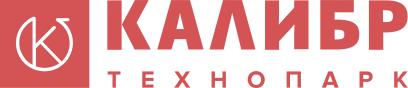 Партнеры: 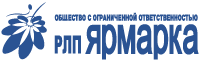 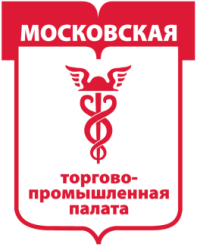 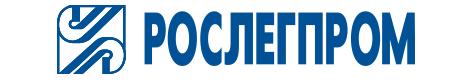 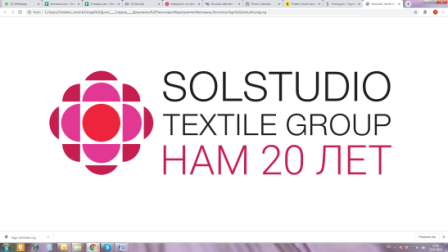 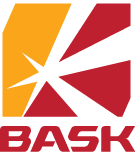 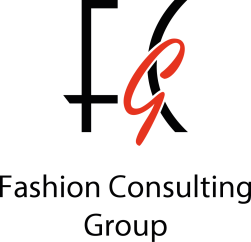 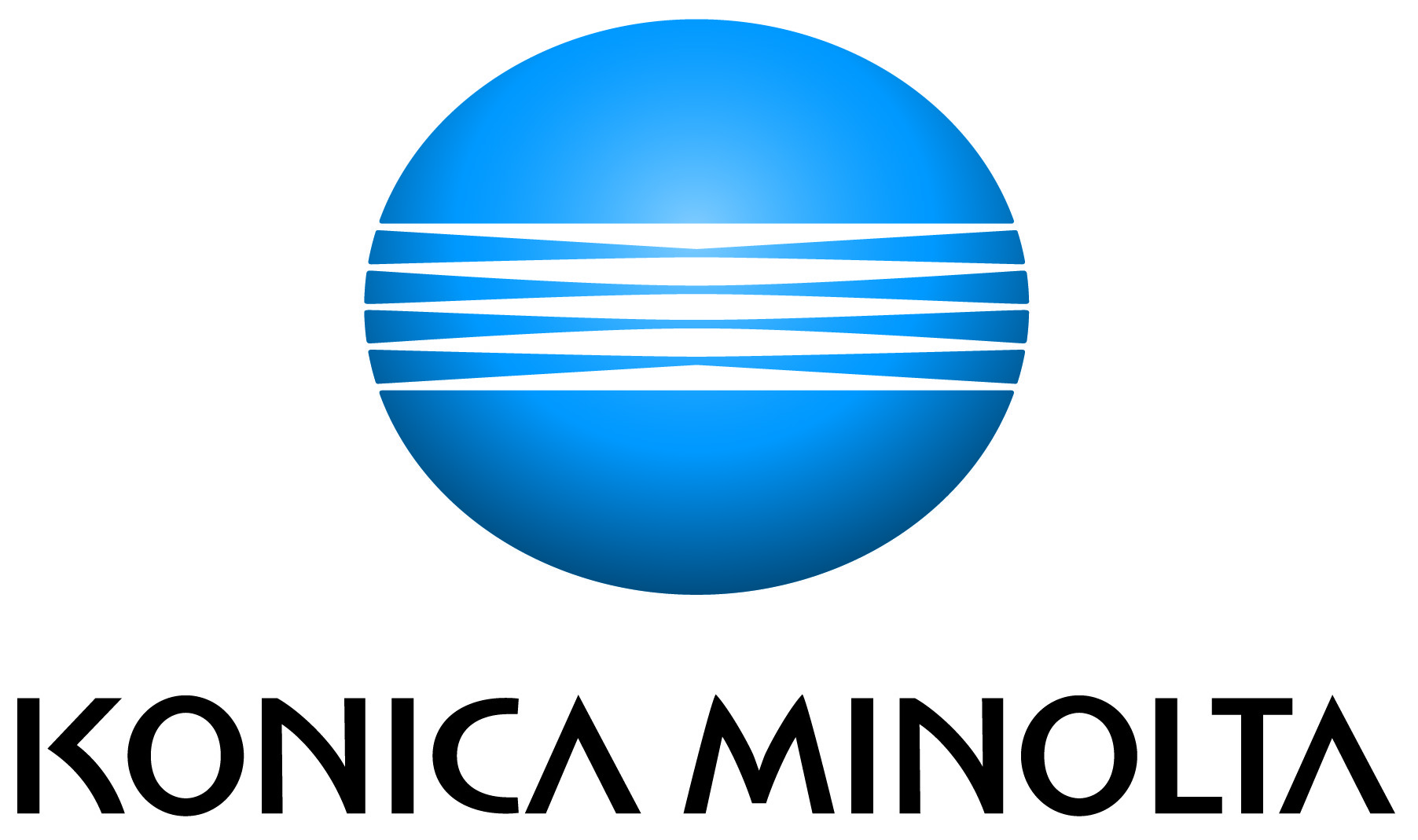 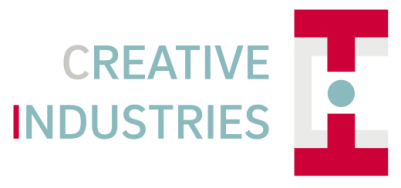 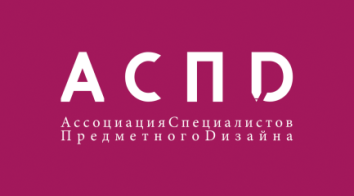 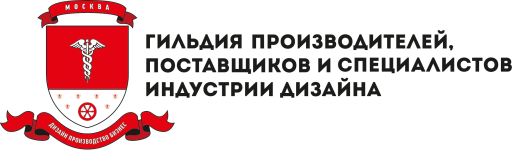 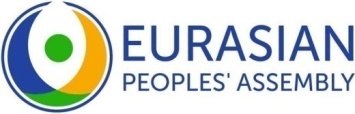 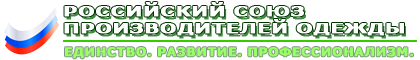 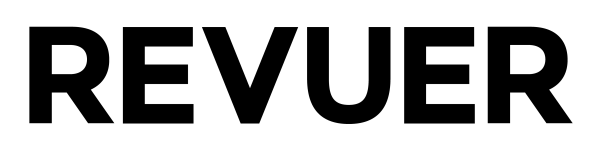 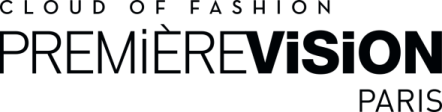 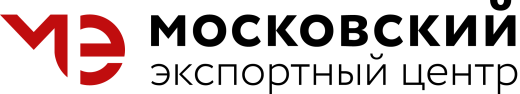 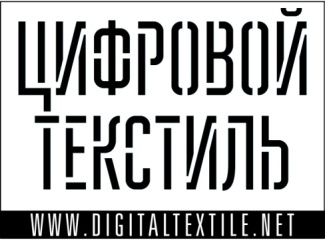 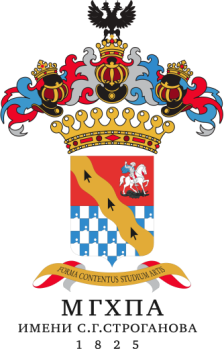 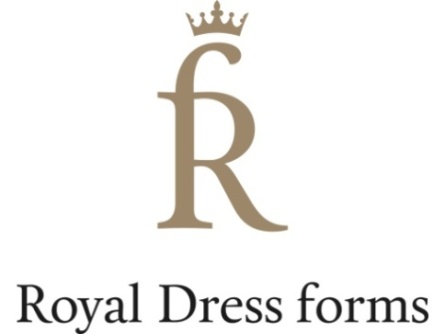 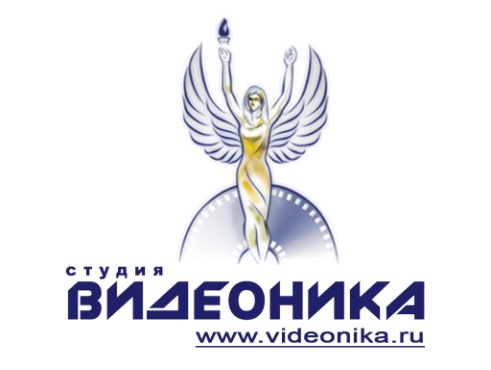 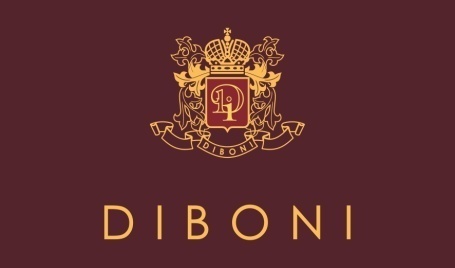 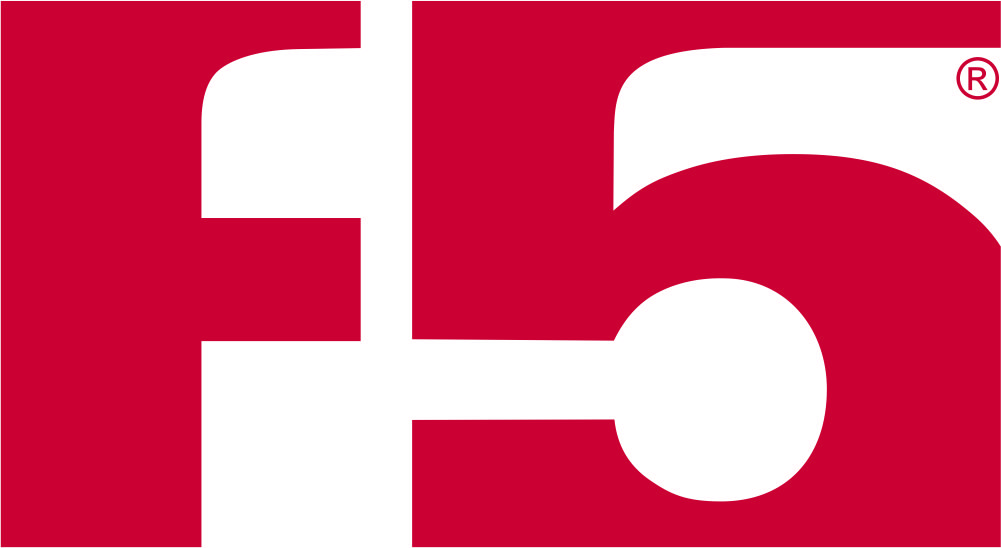 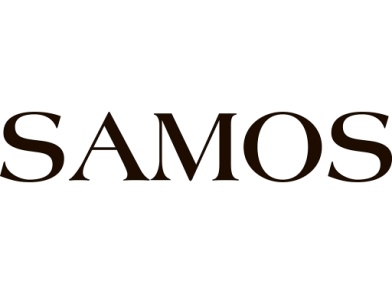 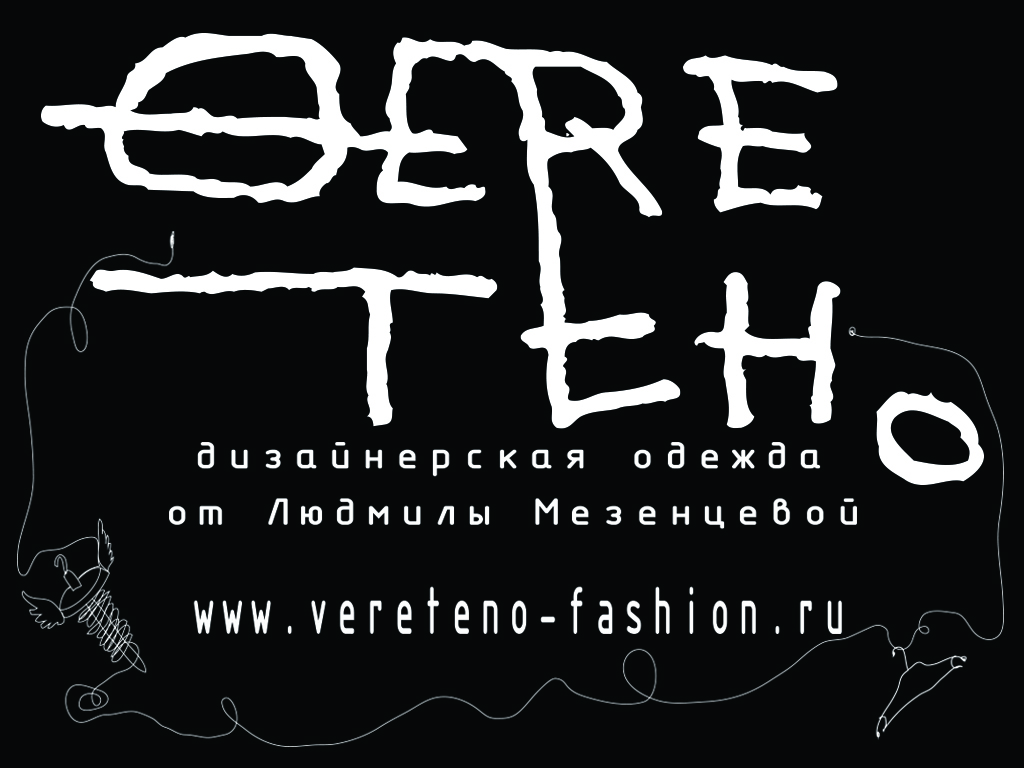 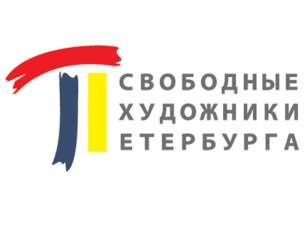 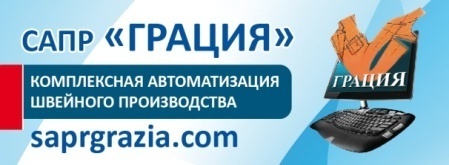 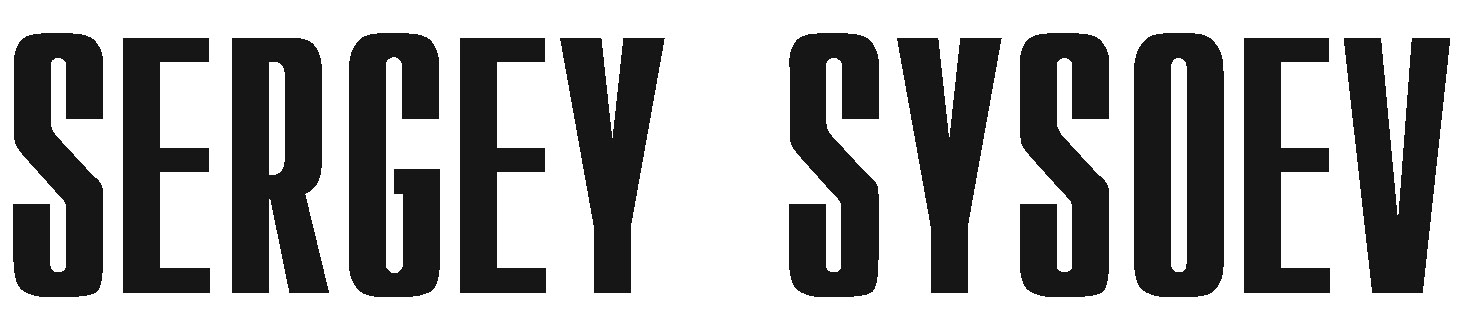 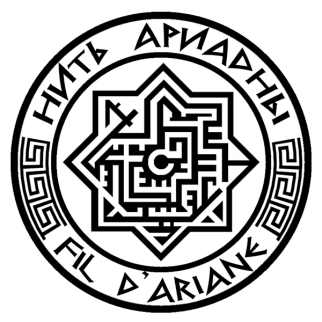 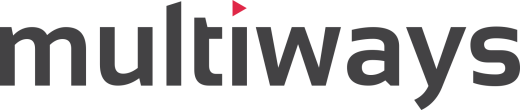 Информационные партнеры: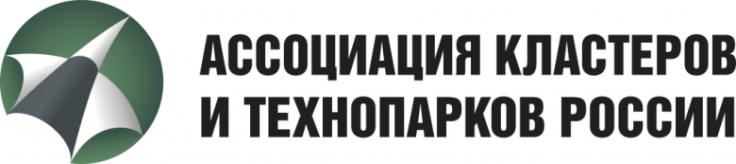 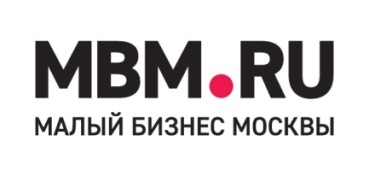 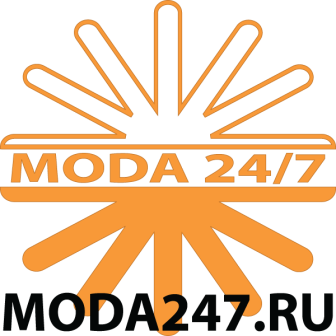 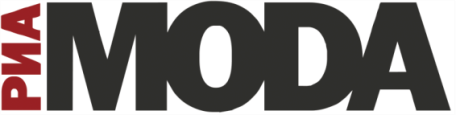 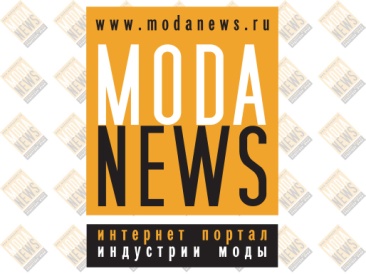 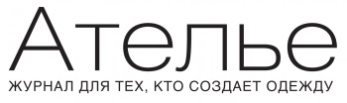 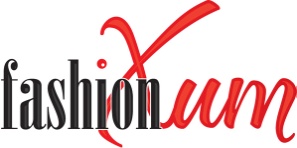 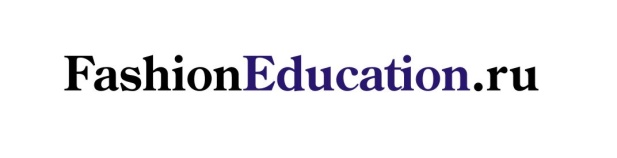 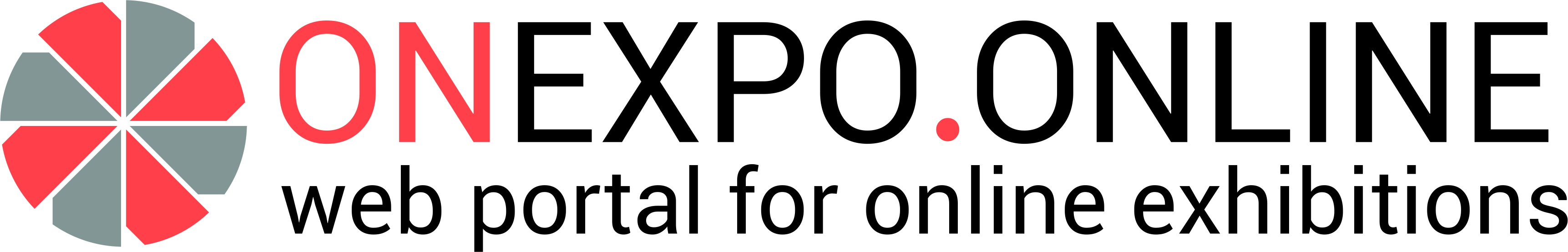 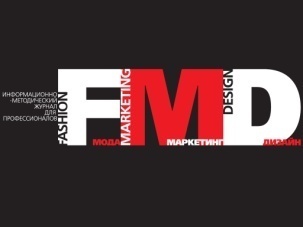 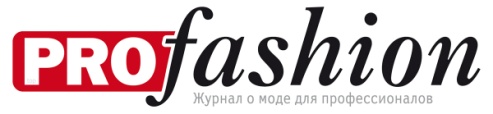 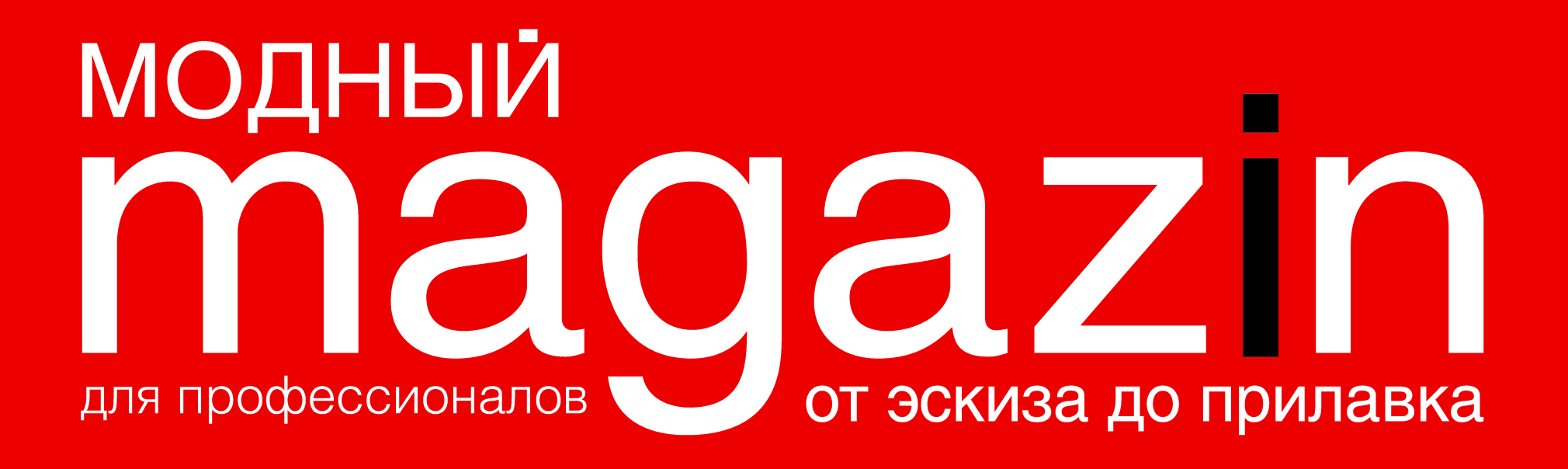 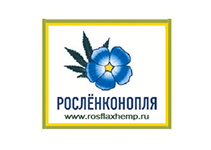 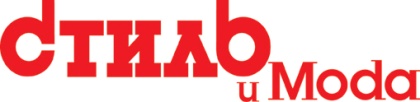 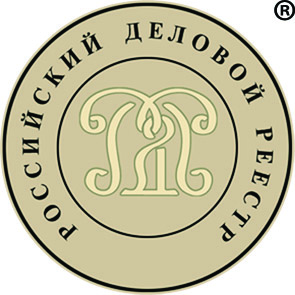 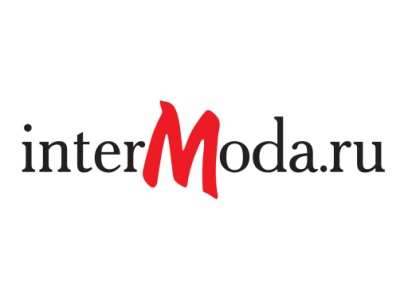 